Тема урока: Методы организации труда при выполнении ТО и ТР автомобилей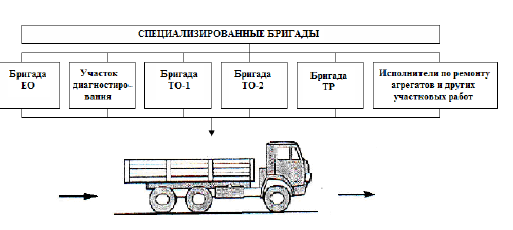 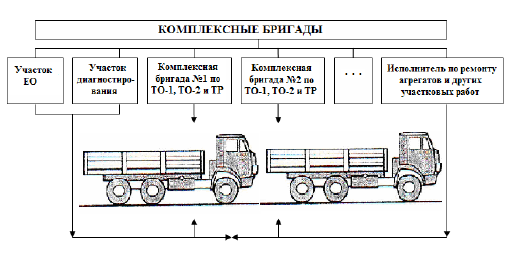 